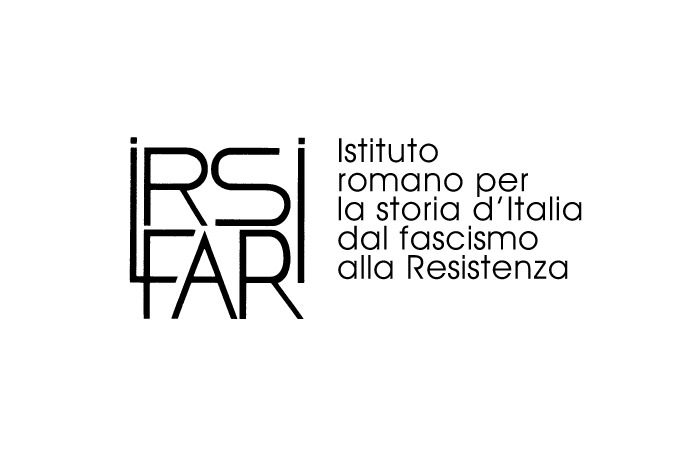 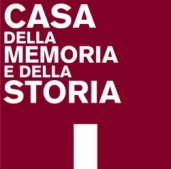 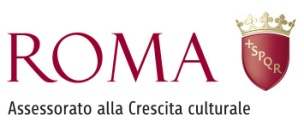 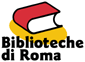 L’Istituto romano per la storia d’Italia dal fascismo alla ResistenzaGiornata nazionale in memoria delle vittime dell’immigrazioneIncontro con gli studenti delle scuole superiori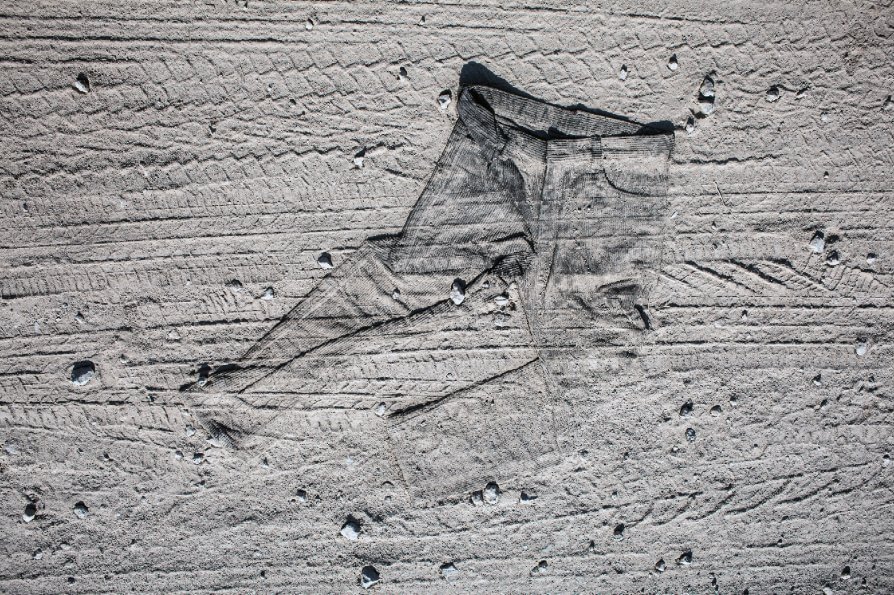 PartecipanoUNHCR-Cristina FranchiniComunità di Sant’Egidio-Anna MarcheiCon la testimonianza di un rifugiato sirianoRoma, lunedì 3 ottobre 2016  ore 10.00Casa della Memoria e della StoriaVia San Francesco di Sales, 5